Jahresprogramm 2021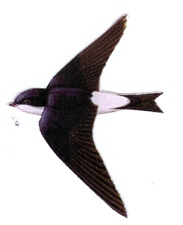 Fr 21. Mai		Abendexkursion in OltingenFr 20. Aug.		Abendexkursion in RothenfluhFr 10. Sept.		GV 2021 im Gemeindesaal RothenfluhSa 30. Okt.	 	Baselbieter NaturschutztagDie detaillierten Einladungen erscheinen separat in den Gmeininachrichten und auf der Homepage.Möchten Sie über Exkursionen und Arbeitseinsätze per Email informiert werden? Dann einfach unter www.nuvra.ch die NUVRA-News abonnieren.ArbeitsprogrammMehlschwalbennester reinigen und bei Bedarf ersetzenNistkästen reinigen, Pflege von KleinstrukturenDachstock der Kirche Rothenfluh für Fledermäuse und Mauersegler optimierenPflanzung von Feldbäumen im Holwingen anstelle abgehender ObstbäumeHeckenpflege in Anwil und RothenfluhMäh- und Pflegearbeiten in unseren Naturschutzgebieten Holwingen, Langacher, Götzenbühl, Chalofen, Altarm, Hinter der Mühle und in AnwilAmphibienausstiegshilfen in Schächten montierenStützen bauen für EfeubäumeWieselburgen bauen in Anwil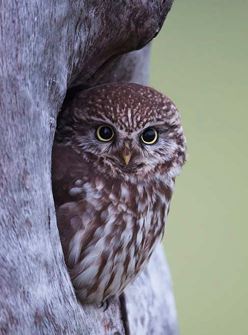 Unsere Partnerorganisationen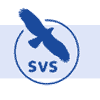 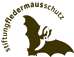 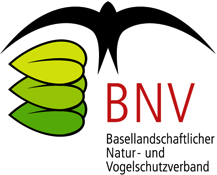 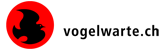 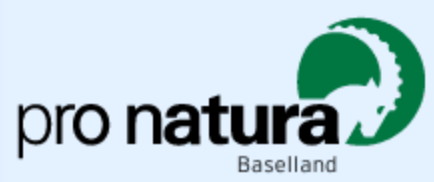 